4. A - SB 22 - 23 - číst, překládat, odpovědět na otázky.WB 22 - 23 - doplnit cvičení, ze slovníčku z WB vypsat slovíčka 4. lekce do sešitu. 5. B SB 23 - 2D - učit se nová slovíčka, procvičovat dny v týdnu, SB 24 - přečíst, udělat cvičení ústně. 6. ASB 24 Lekce 2C - nová slovíčka, moje oblíbená zvířata, přečíst, přeložit.SB 25/5a, b) - doplnit, přepsat do sešitu, přečíst článek o surikatách.PL 18, 19 - doplnit. 7. A+BSB 26 -  Lekce 2D - přečíst text Martinova oslava, 26/2 doplnit tužkou.27/3 - spojit, učit se výrazy Everyday English.8. BSB 25/3 - Podst. a přídavná jména, doplněnou tabulku přepsat do sešitu.SB 26 - 2D - nová slovíčka a čtení textu s porozuměním, 27 - tázací dovětek, 27/ 6 - doplnit a zapsat do sešitu. 9. BSB 68 - lekce 6A - naučit se nová slovíčka, přečíst text Friends. 69/4, 5 - doplnit a zapsat do sešitu. HV - 7. B a 8. B Vypracovat referáty o nějaké hudební osobnosti (zpěvák, zpěvačka, skupina, skladatel) a odeslat na mou adresu. 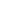 